   COOILL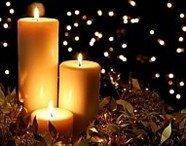                 CAROL SERVICEOn Tuesday 15th DecemberAt 7-00 p.m.Led by Rev IngrouilleSoloist Mrs Christine BregazziSpecial items by the Young PeopleRefreshments following the serviceEveryone very welcome